 Yadkin-Pee Dee Water Management Group  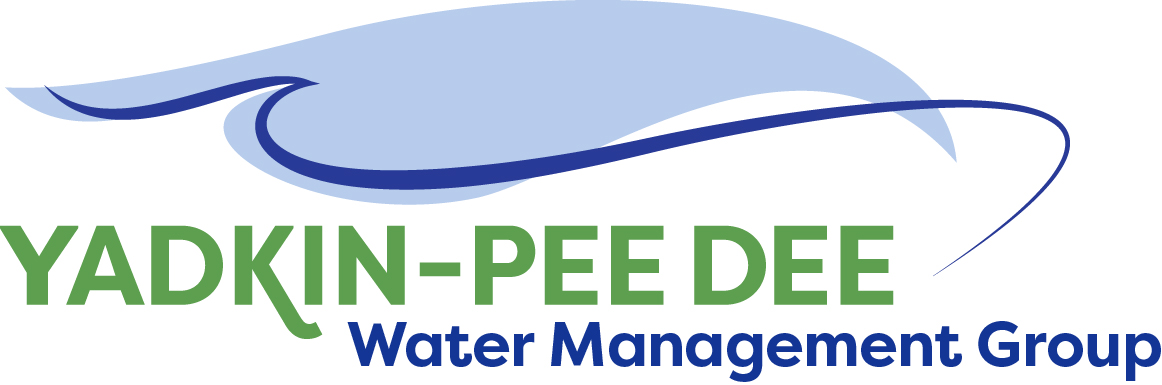           Meeting NotesYadkin-Pee Dee Water Management Group Meeting1:00PM to 2:30PM, June 24, 2021Virtual Meeting (Zoom) AgendaWelcome & Review of AgendaRoundtable and UpdatesMOU VoteHDR UpdateGrant Update and OutreachMeetings for Remainder of 2021 Welcome & ReviewChair Jim Behmer of Salisbury-Rowan Utilities opened the meeting, thanking participants for their attendance and commitment to the Group.Roundtable UpdatesJim Behmer asked about others’ budgets and confirmed that most budgets are nearly finished.Ron Sink of Davidson shared that some employees are being recruited by private industry. Many of these jobs are high paying but harder work so some employees that left are coming back.Jim Behmer noted that Salisbury-Rowan Utilities is trying to highlight the benefits packages and advertise those heavily, so the public sector jobs are more attractive to employees.Johnny Lambert and Andy Smith shared their respective experiences working with FEMA on repairing some damaged infrastructure.Hyong Yi stated that Union County Public Works has officially changed their name to Union County Water.Dan Worl shared that the City of Albemarle is looking for a new Water Superintendent.MOU VoteNext, Jim Behmer introduced the proposal to extend the Group’s MOU to June 30, 2026. This extension would give YPDWMG more time to accomplish identified goals.The proposal passed unanimously; all 14 present Members voted Yes to extend the MOU.  Update from HDR – Jonathan Williams and Sara YehNext, Sara Yeh of HDR provided an update on HDR’s work on behalf of the Group. This presentation focused on the current study that has identified 4 possible alternatives.As an overview, the current task order focuses on:Funding, specifically preparing grant applications on the Group’ behalf to help supplement funding Ongoing strategic communications support A preliminary study for W. Kerr Scott Reservoir Water Supply AlternativesW. Kerr Scott ReservoirYeh provided an overview of four possible alternatives that can be proposed. This study will soon be shared with the Army Corps of Engineers to assess and review. Below is an overview of the four alternatives, and a summary graphic that Yeh shared with the Group.Alternative 1: Reallocate Reservoir StorageIncrease reservoir allocation for water supply storage, increase the allocation which would increase the reservoir heightBenefitsMost secured additional water supplyIncrease reliability for ecological purposes, this effectively increase reliability for downstream flowsDrawbacksExtensive regulatory processThis would change the surrounding area, including the potential for recreation opportunities near the reservoirActions and CostRequires congressional allocation of funding that USACE would advocate for. There is $3 Million cap, 50% of which must be paid by a non-federal entity, and 25% of that cost can be in-kind.Alternative 2: Expanded Drought Mitigation PlanDevelop expanded drought plan to outline pre-set conditions to trigger changes in reservoir rates and target elevations, this would create conditions that trigger changes in water supply usage.BenefitsEnhance regional collaborationDirect reaction to droughtsNo flood control impactFlexibleDrawbacksLimited in additional storageReactiveActions and CostMore simple process, can be enacted by ordinary revision to water control planThe current drought plan was last updated in 1991 $75K - $150K environmental assessmentAlternative 3: Inflow Dependent ReleasesThis alternative would modify operational releases during periods of drought so that inflow and outflow rates match.BenefitsMatches natural water flowVery operationally simpleDrawbacksLimited additional storageReactive Short-termActions and CostAlso simple timeline, almost identical to one above, core regulatory steps are the same$75K - $150K environmental assessmentAlternative 4: FIRO (Forecast Informed Reservoir Operations)FIRO creates dynamic decision-making process on releases based on forecasted rainfall and runoff modelsBenefitsFlexible, exciting, collaborativeAdaptable to future environmental changesPublic outreachDrawbackInvolves forecasting, so this involves some risk, can be complexFlood risk, actual and perceivedNewer methodology so it’s not as strong TimelineLonger timeline (around 7 years)Years 1, 2, and 3 – Different phases of viability assessment, this is a scientific study to determine if this option is a good choice for the reservoir.Next, test FIRO and implement viability assessment for 3 years The biggest financial commitment would be during the first 3 years for the viability assessment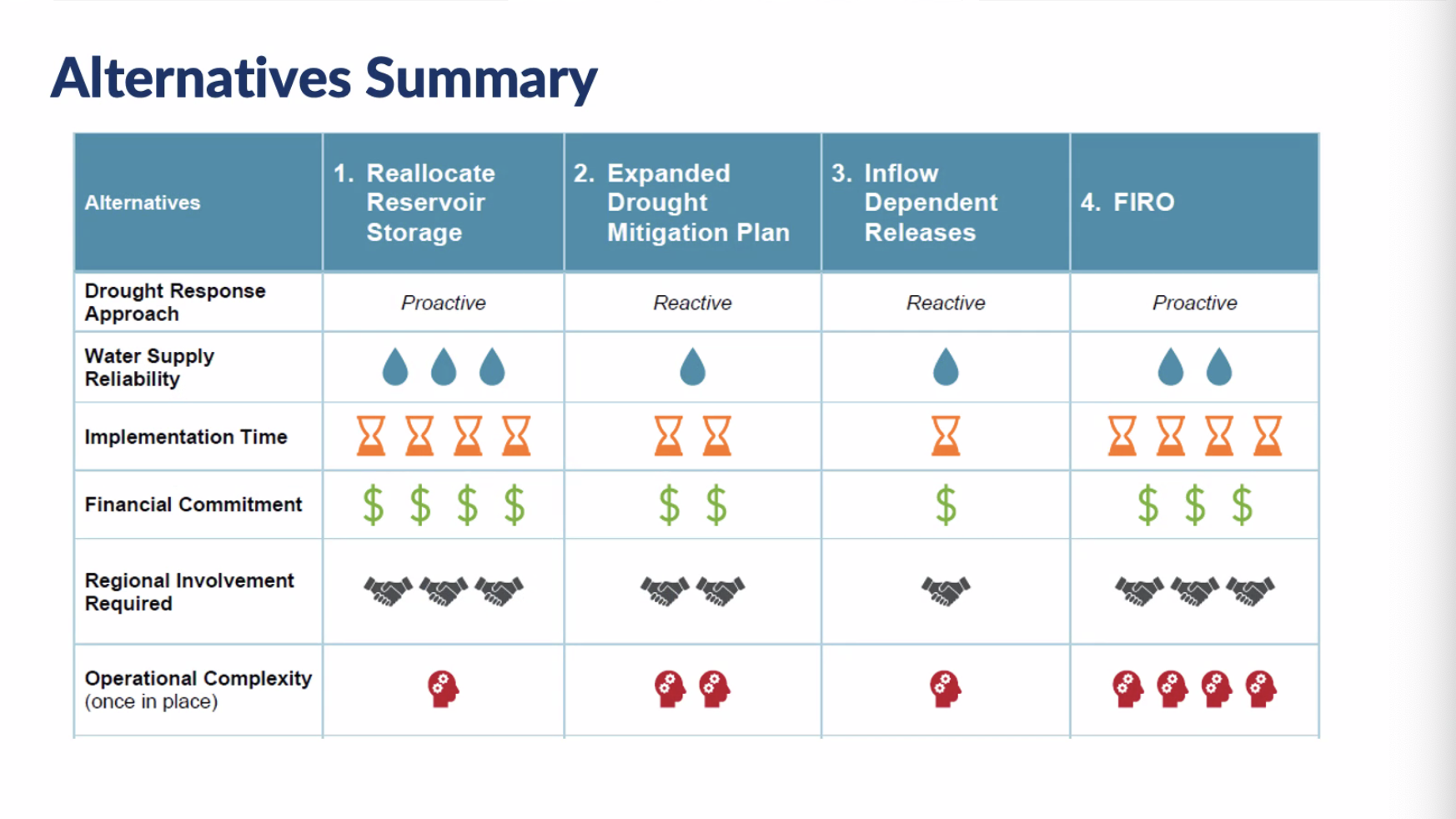 Funding Assistance Update Next, Sara Yeh and Jonathan Williams of HDR updated the Group on the funding assistance component. They have identified the Duke Energy Foundation: Powerful Communities Grant as the best option for YPDWMG. Duke Energy Foundation: Powerful Communities GrantThe application is due at the end of July, and responses are due back from Duke Energy in September.YPDWMG should create three main project goals and aim for a $100,000 grantGoal 1: Future planning scenarios analysis: evaluation of scenarios within DWR hydrologic model – includes downstream impacts of various scenario changesGoal 2: Water demand management and conservationGoal 3: Watershed protection opportunitiesApplication ComponentsThere is a calculation component that measures the total populations that are both directly and indirectly impacted. This is compared to the total cost to measure a ratio of dollar amount per impacted individualHDR will request letters of support from the Yadkin Riverkeeper and Bill Holman with The Conservation Fund Outreach UpdatesJim Behmer and Jonathan Williams will be presenting at the South Carolina American Water Works Association (AWWA) conference in South Carolina and invited others to attend if they would like. Meetings for Remainder of 2021Next meeting will in August, October, and December of 2021.Jim Behmer is offering to host the August meeting in person. Further discussions need to be had regarding a potential hybrid model for the next meeting.AdjournThe meeting adjourned at 2:30 PMMeeting AttendeesMember Attendees:Dan Worl, City of AlbemarleRon Sink, Davidson WaterEd Bruce, Duke EnergyGerald Faulkner, City of KannapolisJim Behmer, Salisbury-Rowan Utilities Andy Smith, City of StatesvilleJosh Canup, Rowan CountyHyong Yi, Union CountySam Call, Town of WilkesboroRusty Campbell, City of ConcordJohnny Lambert, Davie CountyCourtney Driver, City of Winston-SalemJohn Crutchfield, Duke EnergyJason Martin, Davidson CountyNon-Member Attendees:Warren Miller, Fountainworks Maddie Shea, FountainworksSam Cathcart, FountainworksJonathan Williams, HDR Sara Yeh, HDREdgar Miller, Yadkin Riverkeeper